Získejte krásná a hebká chodidla s péčí Indulona ochranná na nohyLetní počasí a sandálky si žádají krásná a hebká chodidla. Uchovávejte své nožky jako v bavlnce a hýčkejte je pořádnou dávkou hydratace. Indulona ochranná krém na nohy napomáhá regeneraci, zaceluje praskliny a změkčuje. Kyselina boritá, kterou je obohacena, navíc působí preventivně proti bakteriím a plísním. Unikátní složení bez parabenů je vhodné pro každodenní péči o velmi suchou a zrohovatělou kůži na nohách. Napomáhá k tomu, aby vaše chodidla byla opět ladně krásná.Doporučená cena: Indulona ochranná na nohy (85 ml), 59,90 Kč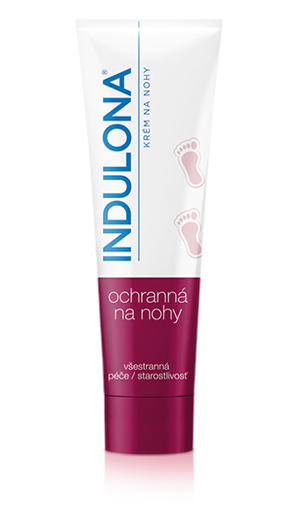 